Georgia Council of Court Administrators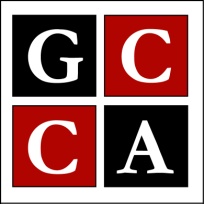 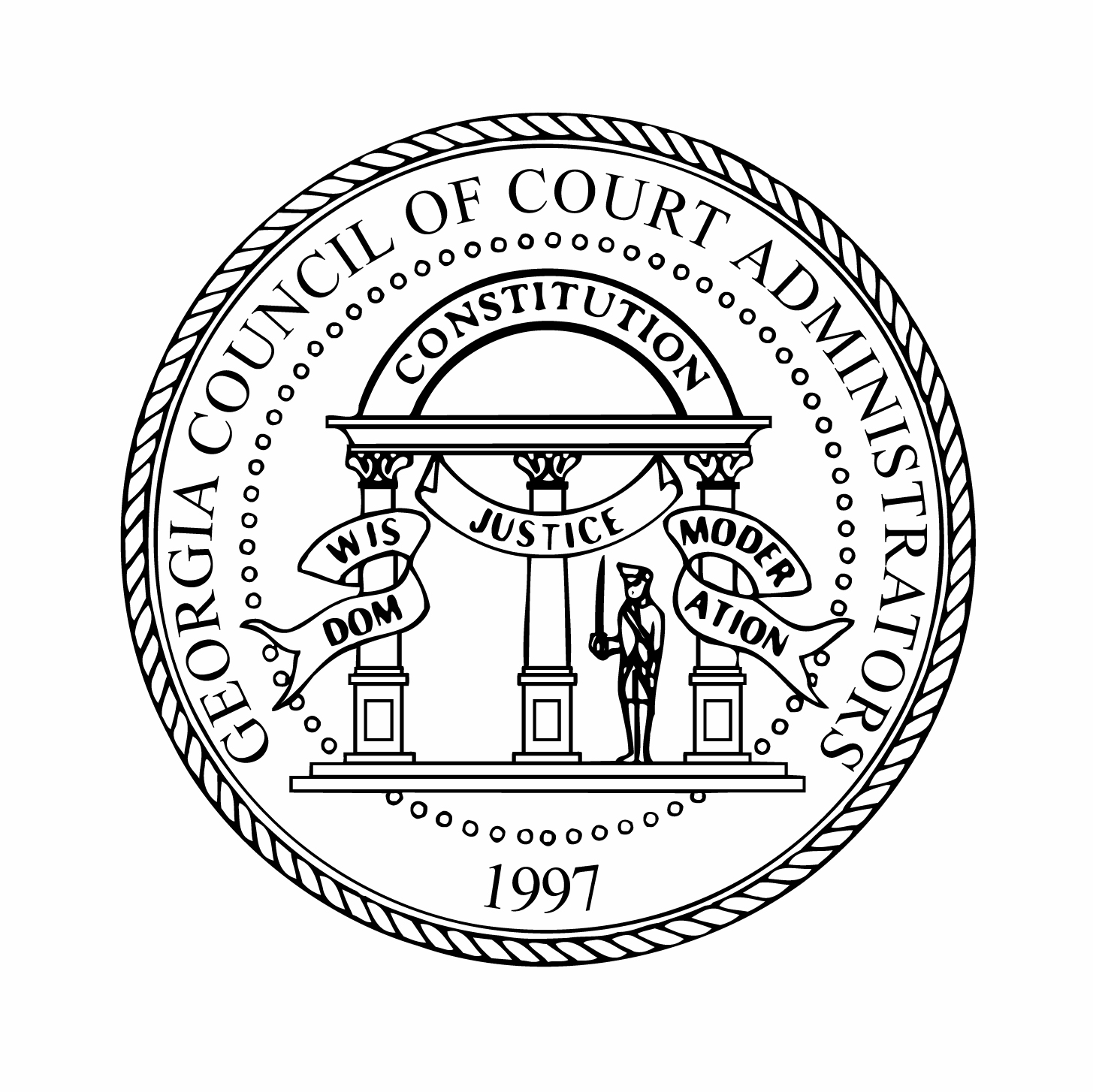      Declaration of Candidacy for CY2017Name __________________________________________________________Phone________________________Title _________________________________________________________Fax_____________________________Court _________________________________________________E-mail__________________________________Address_____________________________________________________________________________________City _____________________________________________State______________Zip_______________________The Nominations Committee may interview candidates prior to the annual meeting at a time to be announced.O I am a member of GCCA in good standingO I have been a regular member of GCCA since ____________________I am declaring my candidacy for the following position(s):O President ElectO Vice PresidentO TreasurerO SecretaryO Executive Board MemberO I would be willing to serve in any position for which I qualify.State briefly your court-affiliated duties and experience and describe your qualifications for serving on the Executive Committee.  For additional information, please complete the back of this form or attach additional sheets as needed.State your reasons for wanting to serve on the GCCA Board.  For additional information, please complete the back of this form or attach additional sheets as needed.Yes  No  O    O   Will you attend the annual conference?  O    O   Will you be available for an interview, if needed?  O    O   Will you be able to attend all GCCA Executive Committee meetings or any special meetings as needed?  O    O   Will you be willing to serve on or chair committees when asked?  O   O  I have sought support from my Chief Judge, Court Executive or Chief Executive as appropriate and been approved or encouraged to seek this office.  O   O  Have you served previously on any committees? If so, which committee(s) and what was your function on each? (Attach a separate sheet if necessary.)  O    O   Additional responses or pages are attached.Signature ____________________________________________________Date ____________________________NOTE: Declaration of Candidacy forms must be E-Mailed to: T.J. BeMent, Immediate Past President at TJBeMent@gmail.com  All candidates will receive an e-mail confirmation, which acknowledges receipt of materials.  